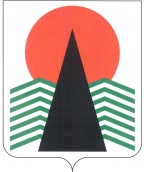 АДМИНИСТРАЦИЯ  НЕФТЕЮГАНСКОГО  РАЙОНАпостановлениег.НефтеюганскО внесении изменений в постановление администрации Нефтеюганского района от 20.11.2017 № 2089-па-нпа «Об оплате труда работников, предоставлении социальных гарантий и компенсаций работникам муниципального 
казенного учреждения  «Центр бухгалтерского обслуживания 
и организационного обеспечения образования»В соответствии со статьями 130, 144, 145 Трудового кодекса Российской 
Федерации, пункта 4 статьи 86 Бюджетного кодекса Российской Федерации, 
Уставом муниципального образования Нефтеюганский район  п о с т а н о в л я ю:Внести изменения в постановление администрации Нефтеюганского 
района от 20.11.2017 № 2089-па-нпа «Об оплате труда работников, предоставлении социальных гарантий и компенсаций работникам муниципального казенного 
учреждения «Центр бухгалтерского обслуживания и организационного обеспечения образования», изложив приложения № 2, 5 к постановлению в редакции согласно приложениям № 1, 2 к настоящему постановлению.Настоящее постановление подлежит официальному опубликованию 
в газете «Югорское обозрение» и размещению на официальном сайте органов 
местного самоуправления Нефтеюганского района.Настоящее постановление вступает в силу после официального 
опубликования и применяется с 01.01.2018.Контроль за выполнением постановления возложить на директора 
департамента финансов – заместителя главы Нефтеюганского района М.Ф.Бузунову.Глава района 					 		Г.В.ЛапковскаяПриложение № 1к постановлению администрации Нефтеюганского районаот 11.12.2017 № 2309-па-нпаРАЗМЕРЫдолжностных окладов работников муниципального казенного учреждения«Центр бухгалтерского обслуживания и организационного обеспечения образования»Должности работников, не отнесенных 
к профессиональным квалификационным группамПриложение № 2к постановлению администрации Нефтеюганского районаот 11.12.2017 № 2309-па-нпаПЕРЕЧЕНЬдолжностей относимых к административно-управленческому и вспомогательному персоналу муниципального казенного учреждения «Центр бухгалтерского 
обслуживания и организационного обеспечения образования»11.12.2017№ 2309-па-нпа№ 2309-па-нпа№п/пКвалификационный уровеньНаименованиедолжностейДолжностной оклад,рублей1.Профессиональные квалификационные группы общеотраслевых должностейПрофессиональные квалификационные группы общеотраслевых должностейПрофессиональные квалификационные группы общеотраслевых должностей1.1.Профессиональная квалификационная группа«Общеотраслевые должности служащих первого уровня»Профессиональная квалификационная группа«Общеотраслевые должности служащих первого уровня»Профессиональная квалификационная группа«Общеотраслевые должности служащих первого уровня»1.1.1.1 квалификационный уровеньделопроизводитель5 1201.1.2.1 квалификационный уровеньсекретарь руководителя5 8241.2.Профессиональная квалификационная группа«Общеотраслевые должности служащих второго уровня»Профессиональная квалификационная группа«Общеотраслевые должности служащих второго уровня»Профессиональная квалификационная группа«Общеотраслевые должности служащих второго уровня»1.2.1.2 квалификационный уровеньзаведующий хозяйством7 1391.3.Профессиональная квалификационная группа«Общеотраслевые должности служащих третьего уровня»Профессиональная квалификационная группа«Общеотраслевые должности служащих третьего уровня»Профессиональная квалификационная группа«Общеотраслевые должности служащих третьего уровня»1.3.1.2 квалификационный уровеньэкономист I категории8 3931.3.2.2 квалификационный уровеньюрисконсульт I категории8 3931.3.3.4 квалификационный уровеньведущий юрисконсульт9 5911.3.4.4 квалификационный уровеньведущий бухгалтер9 5911.3.5.4 квалификационный уровеньведущий экономист9 5911.4.Профессиональные квалификационная группа 
«Общеотраслевые должности служащих четвертого уровня»Профессиональные квалификационная группа 
«Общеотраслевые должности служащих четвертого уровня»Профессиональные квалификационная группа 
«Общеотраслевые должности служащих четвертого уровня»1.4.1.1 квалификационный уровеньначальник отдела10 801№ п\пНаименование должностейДолжностной оклад, рублей1.Главный специалист по обслуживанию 
автоматизированных систем управления9 1582.Заместитель начальника отдела10 0593.Заместитель главного бухгалтера12 1144.Главный бухгалтер14 7105.Заместитель директора14 7106.Директор18 480Группа должностейКритерииДолжностиАдминистративно-управленческий персонал учрежденияРаботники учреждения, 
занятые управлением 
(организацией) оказания услуг (выполнения работ), 
а также работники 
учреждения, выполняющие административные функции необходимые для 
обеспечения его деятельностидиректорзаместитель директораглавный бухгалтерзаместитель главного 
бухгалтераведущий бухгалтерведущий экономистначальник отделазаместитель начальника 
отдела ведущий юрисконсультюрисконсульт I категорииэкономист I категорииглавный специалист 
по обслуживанию
автоматизированных систем управления Вспомогательный персоналРаботники учреждения, создающие условия для 
оказания услуг (выполнения работ), направленных 
на достижение 
определённых уставом учреждения целей его 
деятельности, включая 
обслуживание зданий 
и оборудованиясекретарь руководителяделопроизводительзаведующий хозяйством